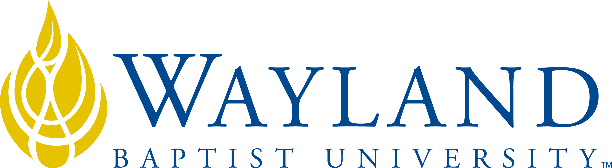 WBU Online School of Business2. UNIVERSITY MISSION STATEMENTWayland Baptist University exists to educate students in an academically challenging, learning-focused and distinctively Christian environment for professional success, and service to God and humankind.3. COURSE NUMBER & NAME: MGMT 3324-VC02, Human Resource Management4. TERM: Fall 1, 20205. INSTRUCTOR: Mr. John McClusky6. CONTACT INFORMATION:Office phone:  (520) 312-9570WBU Email:  john.mcclusky@wayland.wbu.eduCell phone: (520) 312-95707. OFFICE HOURS, BUILDING & LOCATION: MON – SUN:  8:00 AM (CST) – 8:00 PM (CST); WBU Online 8. COURSE MEETING TIME & LOCATION:Access available 24 hours a day, 7 days a week; WBU Online 9. CATALOG DESCRIPTION: Impact of external and internal environment upon the functions and activities of personnel/human resource managers.  Credit will not be awarded for both MGMT 3324 and HLAD 3324. 10. PREREQUISITE:MGMT 330411. REQUIRED TEXTBOOK AND RESOURCE MATERIAL: 12. OPTIONAL MATERIALSSystem Requirements: Online courses require that the student have: compatible word processing programs for writing and saving assignments.  Internet connection with internet browser such as Firefox or Google Chrome. 13. COURSE OUTCOMES AND COMPETENCIES:Outline the domestic as well as global components of human resource management.Explain the importance of development of human capital (training) and explain models of training that occur through human resources.Compare strategies of cost containment and interpret legal requirements that exist through human resource management.Demonstrate readiness for the Professional Human Resource Certification Examination.14. ATTENDANCE REQUIREMENTS:As stated in the Wayland Catalog, students enrolled at one of the University’s external campuses should make every effort to attend all class meetings. All absences must be explained to the instructor, who will then determine whether the omitted work may be made up. When a student reaches that number of absences considered by the instructor to be excessive, the instructor will so advise the student and file an unsatisfactory progress report with the campus executive director. Any student who misses 25 percent or more of the regularly scheduled class meetings may receive a grade of F in the course. Additional attendance policies for each course, as defined by the instructor in the course syllabus, are considered a part of the University’s attendance policy.15. STATEMENT ON PLAGIARISM & ACADEMIC DISHONESTY:Wayland Baptist University observes a zero tolerance policy regarding academic dishonesty. Per university policy as described in the academic catalog, all cases of academic dishonesty will be reported and second offenses will result in suspension from the university.16. DISABILITY STATEMENT:In compliance with the Americans with Disabilities Act of 1990 (ADA), it is the policy of Wayland Baptist University that no otherwise qualified person with a disability be excluded from participation in, be denied the benefits of, or be subject to discrimination under any educational program or activity in the university. The Coordinator of Counseling Services serves as the coordinator of students with a disability and should be contacted concerning accommodation requests at (806) 291-3765. Documentation of a disability must accompany any request for accommodations.17. COURSE REQUIREMENTS and GRADING CRITERIA:Exams (OPEN BOOK): 1. Mid-Term: Blackboard; no Proctor required  2. Final: non-cumulative, no proctor required. Written Assignments: (see Assignments Folder in Blackboard) One written assignment is assigned each week.  Weekly assignments consist of discussion questions pertaining to the textbooks assigned reading assignments. Written assignments must be submitted in Blackboard to the Assignment folder for the assigned week. Students must identify their assignments by placing their name, assignment, and date on the top page of all homework. Discussion Board: (see Discussion Board) One discussion topic is assigned each week; three weekly posts are required (1 discussion topic reply plus 2 feedback posts to classmates); weekly discussions are valued at a total of 5 points.   Reading Assignments: (see Assignments Folder in Blackboard) Weekly reading assignments are posted in the assigned week’s Assignment folder (i.e. WEEK 1, WEEK 2, etc.). 17.1 Include Grade Appeal Statement: “Students shall have protection through orderly procedures against prejudices or capricious academic evaluation. A student who believes that he or she has not been held to realistic academic standards, just evaluation procedures, or appropriate grading, may appeal the final grade given in the course by using the student grade appeal process described in the Academic Catalog. Appeals  may  not  be  made  for  advanced  placement  examinations  or  course bypass examinations. Appeals are limited to the final course grade, which may be upheld, raised, or lowered at any stage of the appeal process. Any recommendation to lower a course grade must be submitted through the Vice President of Academic Affairs/Faculty Assembly Grade Appeals Committee for review and approval. The Faculty Assembly Grade Appeals Committee may instruct that the course grade be upheld, raised, or lowered to a more proper evaluation.”18. TENTATIVE SCHEDULE19. ADDITIONAL INFORMATIONIn this online course, communication is critical; should you need to communicate with the instructor, our Wayland Baptist University email works well. You may also contact me via phone. While weekly discussion topics are required and account for 10% of the grade, additional communication may be necessary such as keeping the instructor informed of situations that may impact your ability to complete course assignments.  BOOKAUTHOREDYEARPUBLISHERISBN#UPDATEDChristian Scripture and Human Resource Management RobertsCur2015Springer9781-13744-06623/6/17** Supplement Below**Fundamentals of Human Resource ManagementNoe8th2020McGraw-Hill9781-26007-91736/4/20GradeLetter GradePoints90 – 100A800-72080 – 89B719-64070 – 79C639-56060 – 69D559-4800 – 59F479-belowCourse ComponentWeightParticipation & Online Discussions10%Homework30%Mid-Term Exam30%Final Exam30%WeekChapter(s) AssignedDates1Text: Servant Leader HRM: Chp 1Text: Fundamentals of HRM: Chp 1Aug 17 – 23, 20202Text: Servant Leader HRM: Chps 2 and 3Text: Fundamentals of HRM: Chp 2 Aug 24 – Aug 30, 20203Text: Servant Leader HRM: Chps 4 and 5Text: Fundamentals of HRM: Chps 3 and 4Aug 31 - Sep 6, 20204Text: Servant Leader HRM:  Chp 6 and 7Text: Fundamentals of HRM: Chps 9 and 10Sep 7 – 13, 20205Mid-Term Exam Due: Sep 20, 2020Text: Servant Leader HRM: Chp 8Text: Fundamentals of HRM: Chps 5, 6, 11Sep 14 – 20, 20206Text: Servant Leader HRM: Chp 9Text: Fundamentals of HRM: Chps 7 and 8Sep 21 - 27, 20207 Text: Servant Leader HRM: Chp 10Text: Fundamentals of HRM: Chps 13, 14, 15Sep 28 – Oct 4, 20208Text: Servant Leader HRM: Chp 11Text: Fundamentals of HRM: Chp 16FINAL EXAM DUE: Oct 10, 2020Oct 5 – 10, 2020